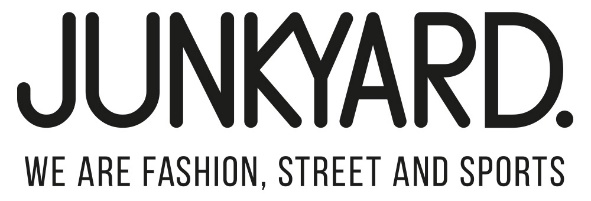 Junkyard rekryterar tre nyckelpersoner 2016 har startat bra för Junkyard. Junkyard har ökande trafik på samtliga nordiska marknader och tvåsiffrig procentuell tillväxt med förbättrade marginaler under årets första 6 månader. Junkyards koncept Fashion, Street and Sports har mottagits väl av kunderna och nu stärker Junkyard inköpsorganisationen med tre nyckelpersoner.  Johan Ståhl blir ny controller på Junkyard. Johan kommer närmast från MQ där han var Sortimentscontroller med ansvar för planering, samordning och styrning av det totala sortimentet. Katarina Jukic med erfarenhet från både online (Nelly) och senast Försäljningschef för Vila Sverige blir Affärsområdeschef Junkyard Tjej samtidigt som Erik Öfverström tidigare External Brand Manager på Intersport blir Affärsområdeschef Junkyard Kille. Affärsområdescheferna kommer att ansvarar för sortimentsutvecklingen av externa och interna varumärken.– Med Johan, Katarina och Erik ombord är Junkyard rustat för fortsatt expansion. Deras erfarenheter och personligheter kommer att vara mycket viktiga för Junkyards fortsatta sortimentsarbete och stärka vår position ytterligare på marknaden, säger Ted Boman, VD på Junkyard AB. Tidigare i år startade Johan Lundell som Head of Purchase för Junkyard. För ytterligare företagsinformation:Ted Boman, VD Junkyard ABted.boman@junkyard.com